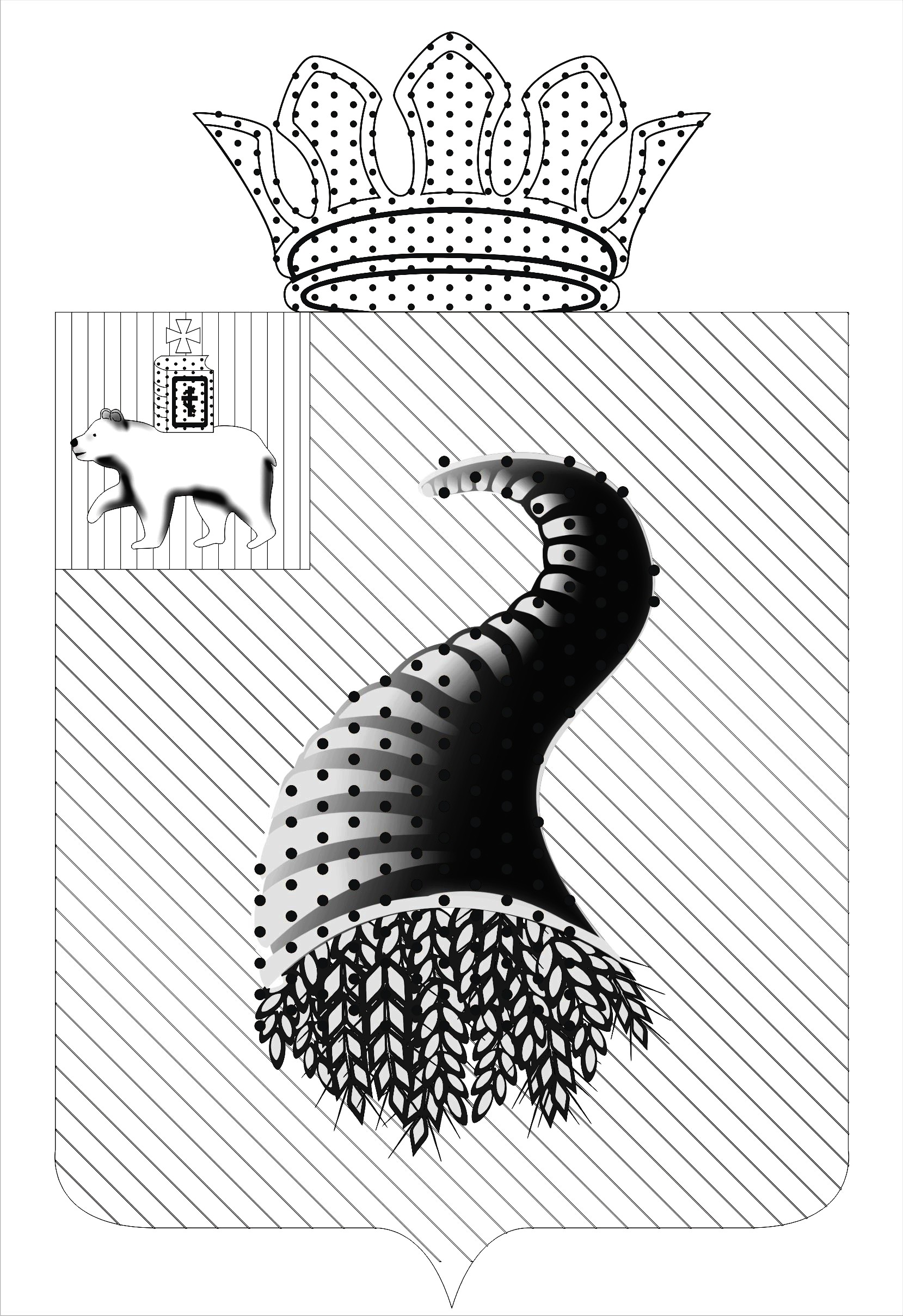 СОВЕТ ДЕПУТАТОВ БЫРМИНСКОГО СЕЛЬСКОГО ПОСЕЛЕНИЯ КУНГУРСКОГО МУНИЦИПАЛЬНОГО РАЙОНАПЕРМСКОГО КРАЯРЕШЕНИЕ11.11.2014                                                                                                       № 52О внесении  изменений в решение Советадепутатов от 25.12.2013 года № 17 «О бюджетеБырминского сельского поселения на 2014годи плановый период 2015 и 2016 годов»Совет Депутатов Бырминского сельского поселения РЕШАЕТ:         1. Внести в  решение  Совета депутатов  от 25.12.2013 г. № 17  «О бюджетеБырминского сельского поселения на 2014 год и плановый период 2015 и 2016 годов» (в редакции  решения Совета депутатов  Бырминского сельского поселения  № 22 от 12.02.2014, № 26 от 14.04.2014, № 30 от 12.05.2014, №41 от 24.07.2014) следующие изменения и дополнения:  1.1. Пункт 1 решения  изложить в следующей редакции:     «1. Утвердить основные характеристики бюджета Бырминского сельского поселения  (далее бюджет сельского  поселения) на 2014 год :прогнозируемый общий объем доходов бюджета сельского поселения   11387474,76 рублей;общий объем расходов бюджета сельского поселения  сумме 12058876,00 рублей;          3)  плановый дефицит бюджета сельского поселения  671401,24 рублей         Утвердить объем поступлений из источников внутреннего финансирования дефицита бюджета сельского поселения за счет изменения остатков средств на счете в сумме 671401,24  рубля»  1.2. Приложения № 4,6,8  к решению принять в новой редакции (приложения прилагаются).    2. Обнародовать данное решение в соответствии с Уставом Бырминского сельского поселения.   Глава Бырминского сельского поселения                                      Истомин В.И.